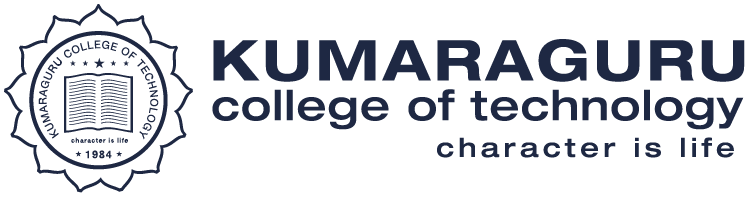 Criteria IV :  Infrastructure and Learning ResourcesKey indicator : Physical Facilities 4.4.1 Average percentage expenditure incurred on maintenance of physical facilities and          academic support facilities excluding salary component, during the last five years  Audited Statement of accountsS.No.YearLink12016-2017https://naac.kct.ac.in/4/ssr/4_4_1/2016-2017.pdf22017-2018https://naac.kct.ac.in/4/ssr/4_4_1/2017-2018.pdf32018-2019https://naac.kct.ac.in/4/ssr/4_4_1/2018-2019.pdf42019-2020https://naac.kct.ac.in/4/ssr/4_4_1/2019-2020.pdf52020-2021